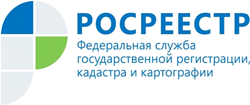 Управление Росреестра по Республике АдыгеяУтверждена новая кадастровая стоимость для «земель населенных пунктов» АдыгеиПриказом Комитета Республики Адыгея по имущественным отношениям от 18.10.2021 №328 утверждены результаты определения кадастровой стоимости земельных участков категории земель «земли населенных пунктов» на территории Республики Адыгея.По информации Государственного бюджетного учреждения Республики Адыгея «Адыгейский республиканский центр государственной кадастровой оценки» (далее – Учреждение) кадастровая стоимость определена в отношении 186056 объектов недвижимости.Результаты определения кадастровой стоимости размещены на официальном сайте исполнительных органов государственной власти Республики Адыгея, а также на сайте Учреждения и будут применяться с 01 января 2022 года.Как отметил заместитель руководителя Управления Росреестра по Республике Адыгея Эдуард Куиз, результаты кадастровой оценки объектов недвижимости важны для каждого гражданина и организации. От нее зависит сумма налога, которую ежегодно оплачивают собственники земельных участков, зданий, сооружений и других объектов недвижимости. Также кадастровая стоимость используется при расчете выкупа земельного участка, арендных платежей,  административных штрафов за нарушение земельного законодательства. Материал подготовлен Управлением Росреестра по Республике Адыгея-------------------------------------Контакты для СМИ:Пресс-служба Управления Росреестра по Республике Адыгея (8772)56-02-4801_upr@rosreestr.ruwww.rosreestr.gov.ru385000, Майкоп, ул. Краснооктябрьская, д. 44